唐河县人社局2022年减负稳岗扩就业政策解读培训会2022年6月10日下午15：00，唐河县人社局召开全县乡镇（街道）减负稳岗就业政策解读培训会。会议上，相关股室负责人对减负稳岗扩就业政策进行分析解读，对参会人员进行集中培训。期间参会人员相互交流，互提意见与建议。分管领导强调，一是在当前疫情形式下，稳岗就业刻不容缓，要充分提高对稳岗就业工作的认识。二是充分发挥就业服务体系作用，利用基层公共就业服务平台、“万企千站”、“四级就业服务体系”等平台进一步促进就业政策的推送、岗位信息的发布等，以“互联网+信息”带动就业创业服务，增强人民群众的幸福感和获得度。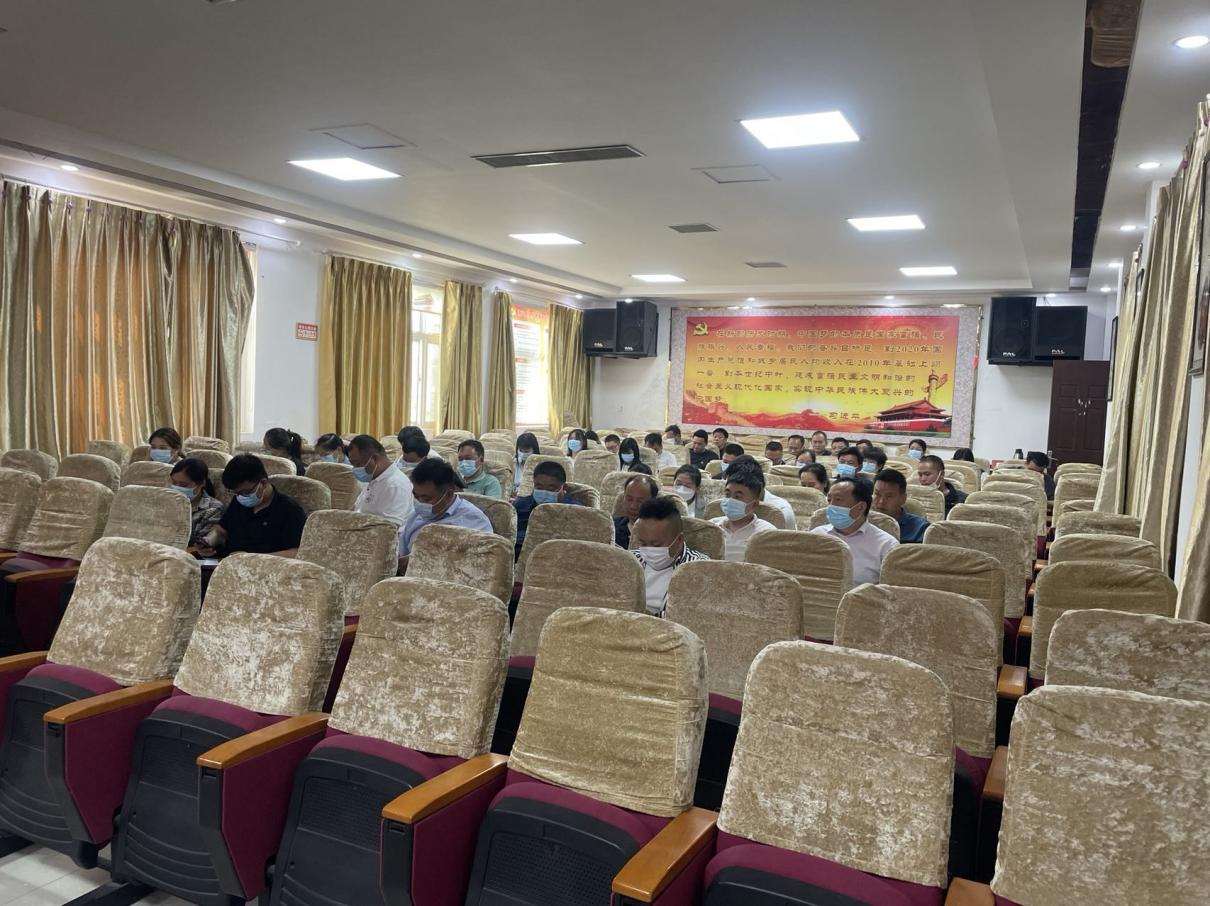 